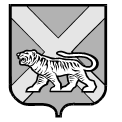 ПРАВИТЕЛЬСТВО ПРИМОРСКОГО КРАЯПОСТАНОВЛЕНИЕ_____________                                    г. Владивосток                                              № ___________О внесении изменений в постановление Правительства 
Приморского края от 10 июня 2020 года № 520-пп «Об утверждении Порядка предоставления субсидий из краевого бюджета сельскохозяйственным товаропроизводителям (за исключением граждан, ведущих личное подсобное хозяйство) на возмещение части затрат, связанных с поддержкой сельскохозяйственного производства по отдельным подотраслям растениеводства и животноводства
 Приморского края»На основании Устава Приморского края Правительство Приморского края п о с т а н о в л я е т:1. Внести в Порядок предоставления субсидий из краевого бюджета сельскохозяйственным товаропроизводителям (за исключением граждан, ведущих личное подсобное хозяйство) на возмещение части затрат, связанных с поддержкой сельскохозяйственного производства по отдельным подотраслям растениеводства и животноводства Приморского края, утвержденный постановлением Правительства Приморского края 
от 10 июня 2020 года № 520-пп «Об утверждении Порядка предоставления субсидий из краевого бюджета сельскохозяйственным товаропроизводителям (за исключением граждан, ведущих личное подсобное хозяйство) на возмещение части затрат,  связанных с поддержкой сельскохозяйственного производства по отдельным подотраслям растениеводства и животноводства  Приморского края» (в редакции постановления Правительства Приморского края от 9 июля 2020 года № 606-пп) (далее – Порядок), следующие изменения: 1.1. Изложить пункт 1 Приложения № 1 к Порядку в следующей редакции:«»;1.2.  Дополнить Приложение № 4 к Порядку после слов «N25P30K25 кг» словами «(в том числе удобрения, внесённые под основную обработку почвы под сельскохозяйственную культуру в год, предшествующий году сева)».2. Департаменту информационной политики Приморского края обеспечить официальное опубликование настоящего постановления.Первый вице-губернатор Приморского края –               председатель Правительства                     Приморского края 		                                      В.Г. Щербина1.Субсидия на возмещение части затрат, связанных со стимулированием увеличения производства масличных культурс 10 по 15 июля текущего года;с 7 по 11 сентября текущего года